Coláiste Éamonn Rís							Christian Brothers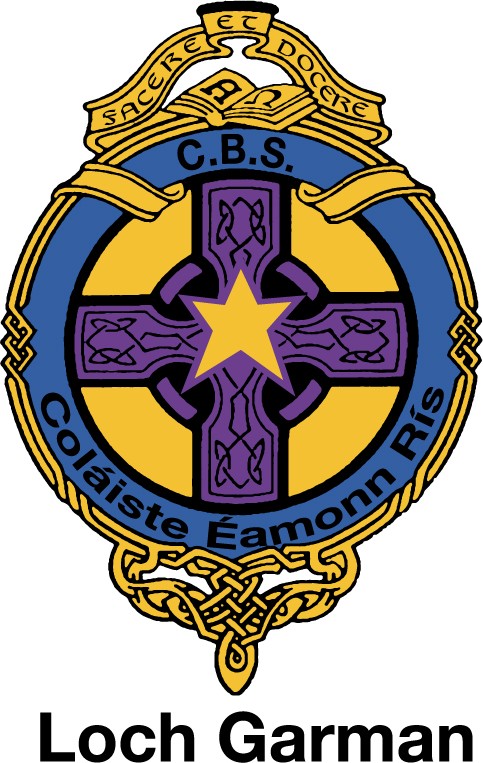 Loch Garman								Secondary SchoolWexfordPrincipal: Mr. M. McMahon M.A., H.D.E.						Phone: Office        053 9141391Deputy Principal: Mr. J. Hegarty B.A. H.D.E					21st May 2020Please return to school via email to admin@wexfordcbs.ieno later than Friday 29th May 2020.BOOK GRANT FUNDThe Board of Management hopes to be in a position to offer some support, however small, to assist parents where financial difficulties exist in buying text books, in keeping with our school ethos.If you feel that your circumstances are such, please complete this form and return it to the school, giving reasons why you feel your son should receive financial help to purchase school books.   Any information given to the school will be treated as confidential. Please complete by clicking into boxes below, save your application and forward to admin@wexfordcbs.ie.N.B. 	The monies available will not be sufficient to cover the cost of all books.Pupil’s Name:Address:Going into                    Year in Coláiste Éamonn Rís.I request that my son should benefit under the Book Fund for the school year 2020/2021.Parent’s name:Please outline below why you think your son should benefit under the Book Fund:-Medical Card no:                                         Expiry Date                            It should be noted that the possession of a Medical Card does not automatically qualify a person for the Book Fund.   Voucher system will be operated.   These Vouchers will be accepted in The Book Centre, 5 South Main Street, School & Office Supplies, Selskar Street, Wexford and Readers Paradise, 2 Slaney Street, Wexford.   No change will be given if value of books is less than value of voucher. 